Муниципальное бюджетное образовательное  учреждение                                                                   дополнительного образования детей                                                                                      «Детская  школа  искусств № 3 им. Г.В. Свиридова» г .Брянска                                                                                                       Методическая разработка«Развитие творческих навыков  начинающих   учащихся на   на уроках фортепиано» Преподаватель : Зайцева Надежда Сергеевна.г. Брянск.Содержание Введение ………………………………………………………………………………………….…………1  1. Система преподавания ………………………………………………………………….………2  2. Начальное обучение игре на фортепиано. …………………………………………..3  3 . Художественный музыкальный образ – как рассказ. ………………………..15                                                         4. Самостоятельная работа учащихся ………………………………………………………21 Заключение     …………………………………………………………………………………………….23  Список использованной литературы   ………………………………………………………24Введение :                                                                                                                                                                                                                                               Музыка – великое искусство, способное творить с человеком настоящие чудеса. Нет на свете людей, у которых бы не было ни одного таланта. Творчество – универсальный язык, который понимают во всем мире, поэтому в обучении и воспитании музыкантов важнейшим направлением является умение «заразить» ученика музыкой с помощью творческой работы на уроке.                                                                   1.Система преподаванияОсновные цели:                                                                                                                                                              1) Помочь детям полюбить  музыку , так как  в этом – и эмоциональная опора в жизни  и развитие образного мышления.                                                                                 2) Научиться воспринимать музыку как рассказ ,принять музыку как важный элемент своей жизни , а не обязательно карьеры .                                                                     3) Научиться играть .                                                                                                                                               Константин Николаевич Игумнов пишет :                                                                             «Я думаю, что всякое музыкальное исполнение есть живая речь, связный рассказ. Но только рассказать – это ещё мало. Надо, чтобы в рассказе было определённое содержание и чтобы у исполнителя всегда было что-то такое , что приближало бы его к этому содержанию. …Содержание рассказа я черпаю или из определённых идей, или из определённой исторической эпохи. Для меня несомненно, что в каждом значительном произведении выискивается нечто такое, что связывает исполнителя с реальной жизнью. Я не представляю себе музыки ради музыки, без человеческих переживаний… Вот почему необходимо, чтобы исполняемое произведение находило какой-то отклик в личности исполнителя, чтобы оно было ему близко» .                                                                                                            Исходя из  данных целей:                                                                                                                                                                     1) Для каждого ученика  подбирается  такая музыка  , от которой у ребенка   «перехватывает дыхание»( т.е очень нравится) .                                                                        2) Вводятся  исторические сведения  о произведении , которое играем.                  3) Прослушивание  музыки  композитора, видеоролики.                                       -  4) Обучение проходит на  положительных «нотках» , т. е видеть в каждом не бездельника и лентяя ,а человека, который хочет научиться играть , которому нужна музыкальная помощь , музыкальный путеводитель в лице учителя ,а не надсмотрщик и критик.                                                                                                                 5) Поменьше «тестов»,  больше концертной деятельности учащихся , а также музицирование   учеников дома как подготовительный этап к концертным выступлениям  .                                                                                                                                6) Организовывается  самостоятельная  домашняя работа ученика ,так, чтобы были ясны цели и пути изучения произведения  на данном этапе ,возможные трудности и способы преодоления их .И если самостоятельная работа будет правильно организована, она   даст положительный результат.2.Начальное обучение игре на фортепиано.Знакомство с инструментом.                                                                                                                     Перед прикосновением к клавишам ребёнок знакомится с инструментом. Мы поднимаем крышку  фортепиано, заглядываем внутрь. Видим толстые и тонкие струны, молоточки. Чем тоньше струна, тем выше звук , чем ниже звук, тем струна толще .   Высокие звуки – они тоненькие, легкие, как будто тянутся вверх.  Тоненько пищит мышка « пи-и-и-пи-и-и» (ребенок изображает ), тоненько чирикают птички, звенит капель, бежит звонкий ручеек, зудит комарик, мяукают котята  . На пианино высокие звуки располагаются с правого края клавиатуры .                                                                                                                         Низкие звуки - толстые, грубые,  они опускаются вниз , как будто под землю. Так рычит медведь или слон ( ребенок изображает ), грохочет гром, падают камни, мычит  корова, воет волк. Низкие звуки располагаются с левого края клавиатуры пианино .                                                    Средние звуки. Так поет лисичка, зайчик. Петь такие звуки легко и приятно. Они находятся в средней части клавиатуры пианино. Кто еще издает такие звуки?  (волк, курица, гуси).      Итак, первая остановка в нашем путешествии  -  знакомство со звуками.                  На свете много разных звуков, мы всегда что-нибудь слышим: шорохи, скрип веток, журчание воды, стрекотание кузнечика . Иногда мы говорим "шум дождя", а иногда - "музыка дождя". Еще есть  звуки речи, из которых складываются слова.  Но самые интересные - это музыкальные звуки .      Инструмент фортепиано  издаёт громкие звуки «форте» и тихие «пиано», поэтому и называется – фортепиано. Он  появился в 18  веке , его создателем был  итальянский музыкант  Бартоломео  Кристофори.                                    Фортепиано - инструмент для домашнего музицирования, для маленького помещения, а вот в концертных залах стоит его старший брат - рояль, что в переводе с итальянского означает – «королевский».                                                         И действительно, среди музыкальных инструментов по умению звучать разнообразно - ему нет равных. Он умеет петь красивые мелодии, умеет звучать с виртуозным блеском, рассыпаясь пассажами .Мы сегодня увидали городок внутри рояля.                                                                                               Целый город костяной - молотки стоят горой.                                                                   Блещут струны жаром солнца. Всюду мягкие суконца.                                                                             Что ни улица - струна в этом городе видна.                                                                                           Мандельштам «Миньон»Правильная посадка Три точки опоры:- ноги (первая точка опоры).Ноги слегка расставлены и упираются в пол или специальную подставку.-сиденье стула (вторая точка опоры).Не следует садиться на все сиденье стула, а только на половину.                                  Высота сиденья должна регулироваться винтом или подставкой.-пальцы (третья точка опоры).Спину ученик должен держать ровно, слегка наклоняясь вперед к инструменту. Локти следует немного отвести в стороны, они не   должны прижиматься к туловищу.Сидеть нужно настолько близко, чтобы локти были несколько впереди груди. Высота стула должна быть такая, чтобы локти и предплечья не находились ниже клавиш, а как бы продолжали их линию.Пальцы слегка закруглены и кончиками упираются в клавиши.Дети  рассматривают  картинку и выбирают ту, где ученик сидит правильно:  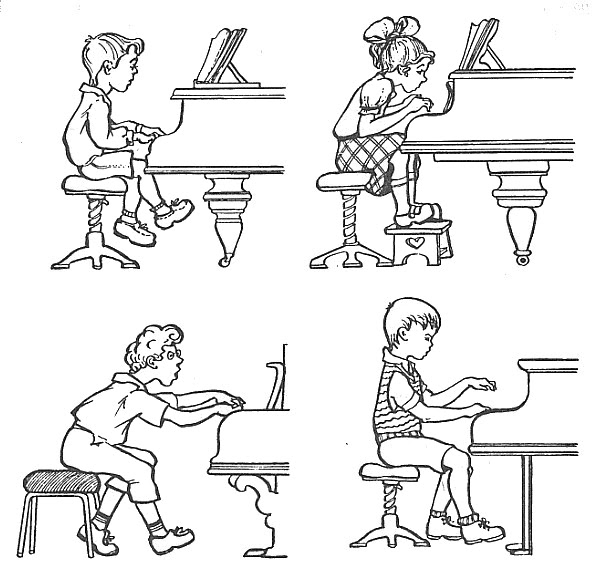 Конечно, дети спрашивают о педалях, зачем они нужны.«Любите педаль, исследуйте её, учите педаль, учите с педалью! Учитесь наслаивать и отслаивать педаль.  Педаль - звуковое облако, и говорить о ней хочется как об облаке: слоистая, перистая, обволакивающая, нависающая, грозовая, плывущая, мрачная, лёгкая, светлая!»  Натан Перельман.Донотный период В музыке существует 7 основных звуков: до, ре, ми, фа, соль, ля, си.                                                                                                                 Нажимая на клавишу, ребенок  слышит один из этих звуков. Клавиша имеет такое же название, как и звук, который она издает. Клавиш на фортепиано много, сразу их запомнить непросто.                                                                                              Первые нотки, которые учится находить юный музыкант это                                       «До»(возле двух черных клавиш)и «Фа»  (возле трёх клавиш)                                                                       С первых уроков ученики играют  простые упражнения, попевки  и песенки.Например : Упражнение  «Лебедь»                                                                                                                ( играем  от «До» –«До», от «Фа»-«Фа»)  - используется для  постановки руки , освобождения  запястья и  красивого звукоизвлечения .                                                                                  Ход игры                                                                                                                                                                  -  взмах крыла («дыхание  рукой»)                                                                                                                           -  погружение крыла (погружает палец в клавиатуру с опорой)                                                  - вынимание  крыла ( рука идет вверх локоть свободный и пальцы не зажаты)   Сперва ребёнок играет правой рукой от середины клавиатуры (где зайчики)  к верхним регистрам(где птички) и обратно ,потом левой рукой от середины клавиатуры ( где зайчики ) к нижним регистрам(медведи) и обратно к среднему регистру.                                                                                                              Пример: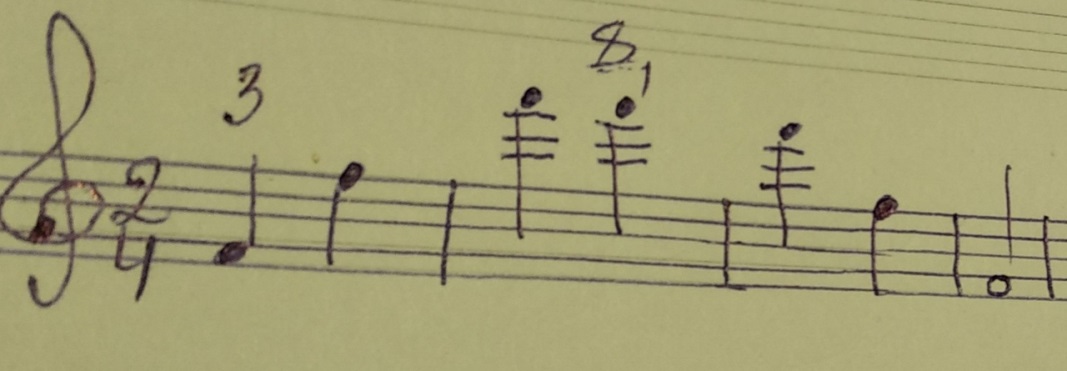 Когда ученик научиться играть каждой рукой , тогда для координации и свободы двух рук одновременно -  это упражнение усложняется и играется двумя руками , и многие дети называют  это упражнение «Два лебедя». Пример: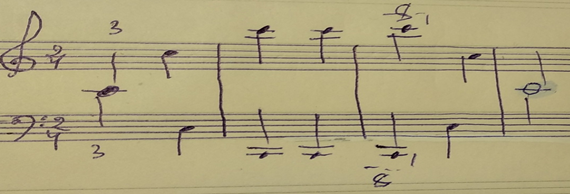 Песенки  :                                                                                                                                         « До- Ре- Ми – повтори . » (играем пальцами 123  вверх и потом вниз)                              «До -Ре –Ми- Фа –Соль   с нами вместе пой »играем пальцами1,2,3,4,5вверх и потом этими же вниз)                                                                                                                    « До-Ре-Ми-Фа-Соль-Ля-Си   едет зайка на такси »(играем снизу вверх и обратно 3 –м пальцем)   « До-Си-Ля –Соль-Фа-Ми-Ре  ест морковное пюре» (играем сверху вниз и обратно 3-м пальцем)                                                                                                   «Кукушка» ( ученик играет два звука через ноту поочерёдно каждой рукой   3-им пальцем в разных октавах )Игра  песенок по ступенькам.                                                                                                 Схема помогает ориентироваться по стрелкам,  и  учитель припевает мелодию , ребенок «слышит» мелодия движется вверх или  вниз, а также  видит  изображение звуков  коротких и длинных .   Перед игрой ребенок знакомится  с  длинными и короткими звуками.                                                 Длинный звук - слог «та»   - (длинная палочка )  , а короткий звук - слог «ти»   -(короткая палочка ).                                                                                                                     Песенка «Я гуляю во дворе» ( играем дважды 3-ем         пальцем снизу вверх от  ноты « До»)                                                                                                                   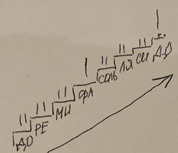 Слова :                                                                                                                                           Я, гуляю во дворе,                                                                                                                      вижу домик на горе.                                                                                                                                Я по лесенке взберусь                                                                                                                                                      и в окошко постучусь .                                                                                                         «Василек»     ( играем  дважды -3,2,3,2 сверху вниз от ноты «Фа» )                                                                                                                                                                                                                                                                                                                                                                                                                                                     Слова :Василёк, василёк,                                                                                                                  Мой любимый цветок!                                                                                                                      Скоро ль ты, мне скажи,                                                                                                                              Засинеешь во ржи?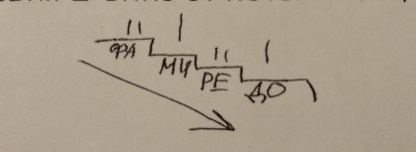 В этих маленьких песенках необходимо раскрыть художественный музыкальный образ. Собственные рисунки детей , а так же картинки способствуют к более ясному  восприятию   музыкального образа . Всевозможные творческие задания, помогают   ребёнку освоить и закрепить     теоретический материал.Изучение нот.                                                                                                                   В изучении нот используется «Музыкальный домик»                                                                        В этом музыкальном доме порядок . У входа в дом висит большой красивый 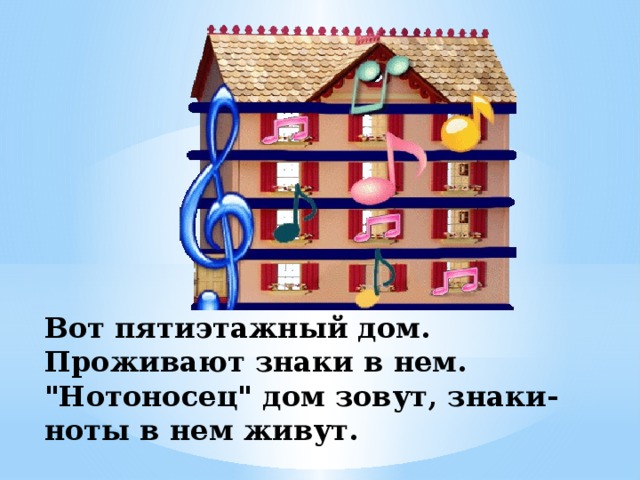 скрипичный ключ «Соль»  На двери висит табличка со списком жильцов - размер(2/4 верхняя цифра показывает ,сколько жильцов в такте ,а нижняя- какие это жильцы ) . Дом разделен на этажи ( нотный стан) и квартиры ,там живут ноты .И каждая квартира называется –тактом.Сказка про ноты.                                                                                                                           Чтобы пьесы исполнять,
Ноты нужно твёрдо знать.                                                                                                                                   Вот пятиэтажный дом,
Жили-были ноты в нём.
Разрешите их представить,
По порядочку расставить.                                                                                                                       Нота «До» живёт в подвале
Очень-очень низком,
Вы бывали в нём? Едва ли.
Там гуляют киски.
Нота «До», как на скамейке
На добавочной линейке.                                                                                                                                            «До» одной не интересно,
Не с кем спеть и поиграть,
И тогда решила «До»
Ноту «Ре» к себе позвать.
«До» пониже – на скамейке,
«Ре» – под первою линейкой.
Так в подвальчике своём
И живут они вдвоём.                                                                                                                                      Их соседка нота «Ми»
Радушная хозяйка,
Всегда приветлива с людьми,
Ты спой нам и сыграй-ка,
И на этаж твой первый
Заглянем мы наверно.                                                                                                                          У «Фа» квартирка странная,
Как будто иностранная,
Она – междуэтажная,
И «Фа» – персона важная.
В другой стране, особой
Живёт ключ «Фа» – басовый.                                                                                                            Нота «Соль» – второй этаж,
Самый главный персонаж,
Открывает дом ключом,
В честь неё был назван он.
Нота «Соль» и ключик «Соль»,
Ты запомнить их изволь.
А над «Соль» её подружка –
Хохотушка, веселушка,
Распевает «тра-ля-ля»,
А зовётся просто «Ля».
И так, над «Соль», мои друзья,
Живёт певунья – нота «Ля».                                                                                                       «Си» тоже хорошо поёт,
Но домоседкою слывёт.
Её нельзя нам не заметить,
Этаж её по счёту – третий.                                                                                                                               До, ре, ми, фа, соль, ля, си,
«Что же дальше?» – ты спроси,
А я тебе отвечу,
И между тем замечу:
Заполнен нотами весь дом,
Их встретишь где угодно,
Пять этажей, подвал, чердак –
Всё для жилья пригодно.                       В изучении нот также эффективно помогает система А. Д. Артоболевской. Ученик запоминает короткие стихи: «ми соль си ре фа» - на линеечках сидят; «ре фа ля до ми» - те в окошечки глядят и т. д.                                                                                       Изучая басовый ключ , дети испытывают  большие трудности. Мною  разработана система выучивания нот с помощью разноцветных кружков. Зрительно, учащиеся быстрее запоминают нахождения нот , а  поговорки к нотам способствуют  еще быстрее справиться с поставленной задачей.  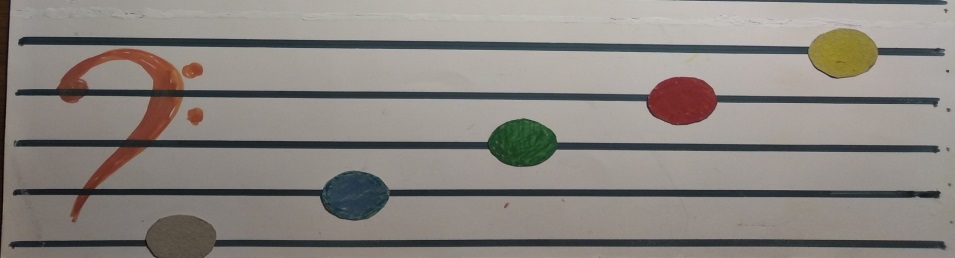 Первый кружок -  белый  ( нота «Соль» –  основа всего ,  поэтому она записывается на первой основой  линейке)                                                                    Второй кружок - синий  (нота «Си» пишется на второй линейке).                                         Поговорка :  «В  Синем море Соль , рядом нотки втор –Соль –Си, -Соль-Си- ».                                                                                                                                  Третий кружок  зеленый   (нота «Ре» пишется на третьей линейке).                      Поговорка : « Репа  листья подняла ,и детишкам рассказала, что на третьей она грядке , вместе дружит с ноткой ре»  . Четвертый кружок красный   (Нота «Фа» пишется на четвертой линейке). Поговорка : « Фонарь так ярко всем горит, про ключ басовый говорит» .                                                                             Пятый кружок  желтый ( нота «Ля» пишется   на последней пятой                                   линейке –вверху) .                                                                                                                                   Поговорка: «Видя солнышко вверху , тра-ля-ля я вам спою».                                   Для закрепления нотной грамоты можно воспользоваться такими                           заданиями как: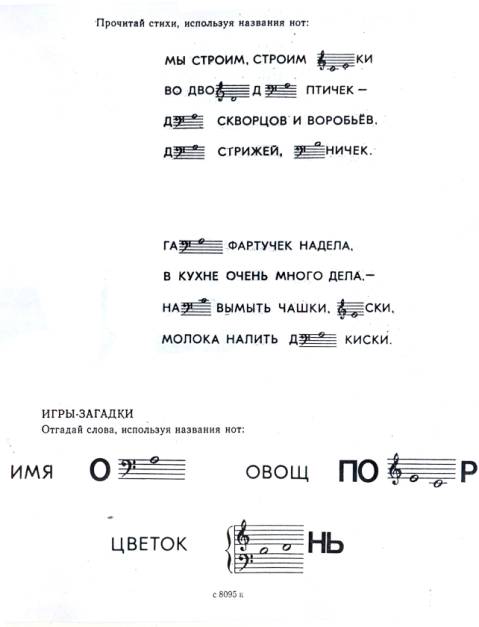 Музыкальный ритм Восприятие музыкального ритма – это всегда активный процесс.                                     По выражению Б. Теплова, он является, не только слуховым, но слуходвигательным. Поэтому, первоначальное восприятие музыки у детей связано с неосознанным движением, с бессознательным использованием в игре основных ритмических единиц: четвертей и восьмых.Поэтому изучение соотношения длительностей связывается с движением: четверть – шаг, восьмые – бег, половинная – остановка. В названии длительностей  используются  с детьми ритмослоги : четверть – «та», восьмые  – «ти – ти ».                                                                                                                            В изучении используется игра  «Музыкальный паровоз », она   помогает учащимся зрительно воспринять ритмическую схему длительностей.                      Голова   поезда - размер, а вагоны такты :                                                                                                               - поместить различные длительности в вагон в зависимости от того, какой у нас поезд (то есть размер)  .                                                                                                                 - просчитать вслух  длительности нот и прохлопать разными способами.  «Счёт имеет  неоценимое  значение, ибо он развивает   и                                              укрепляет чувство ритма лучше, чем что-либо другое…» И. Гофман.                                           Ритмические способы работы при  разучивании произведений используются следующие :                                                                                                               1.Просчитывание исполняемой музыки(от громкого счёта вслух целесообразно переходить к счёту «про себя», затем к одному лишь внутреннему ощущению равномерно пульсирующих временных долей).                                                                                                                             2.Простукивания-прохлопывания метроритмических структур их сложных частей. Предпочтительны виды простукивания ритма, которым сопутствует живое ощущение музыки: «…мелодию напевать ,а рукой можно отбивать счёт»,-советует А. Д. Алексеев в «Методике обучения игре на фортепиано».                                                                                                                            Пример :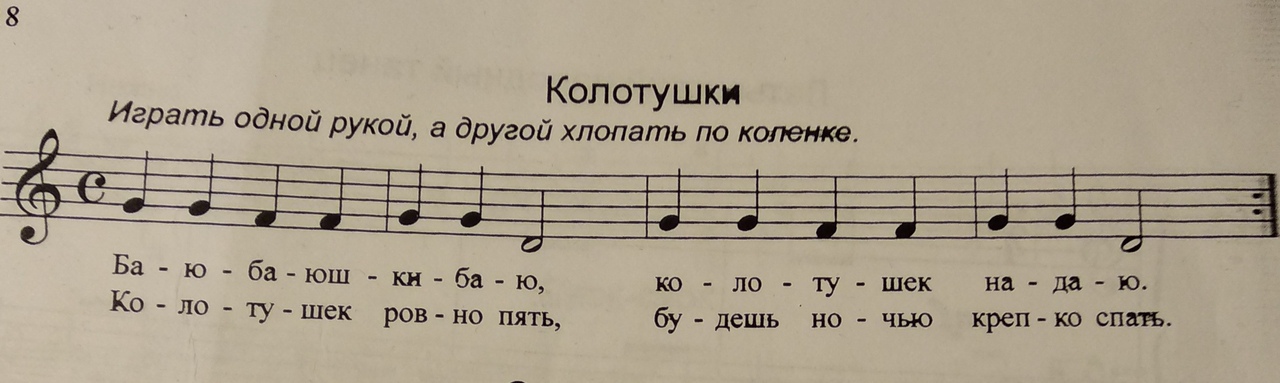 3.Дирижирование. Рекомендуется ученикам поставить ноты на пюпитр и продирижировать произведение от начала до конца-так, как будто играет кто-то другой; воображаемый пианист, а дирижирующий внушает ему свою волю).                                                                                                                                       4.Проблеммы единства темпа – ( замедления ,ускорения, неустойчивость в движении) распространённый ученический недостаток, который может быть частично ликвидирован(учащийся делает остановку в ходе исполнения произведения, громко и точно просчитывает два-три пустых такта, а затем вновь возобновляет игру).                                                                                                                                5.Музыкально-ритмическое чувство учащегося-недостаточно устойчивое   –может обрести необходимое подкрепление в лице самого педагога. Используются приёмы как совместный счёт вслух, «подстукивание» со стороны, лёгкие мерные похлопывания по плечу ученика, разного рода жестикуляций и т. д.-все эти импульсы педагогического воздействия оказываются весьма эффективными ,но применять их надо с осторожностью, чтобы ученик не оказался в зависимости.                                                                                                                                      6.Эффективным средством развития музыкально-ритмической сферы обучающегося является  игра в ансамбле. «Чувство…ровности движения приобретается всякой совместной игрой…»,- писал Н. А. Римский-Корсаков.               Совместное  музицирование помогает   детям приобрести  музыкальную гибкость и свободу.В своей педагогической практике игру в ансамбле с начинающими учениками я использую с первых уроков. Для учеников это интересная форма работы .                                                                                              Пример :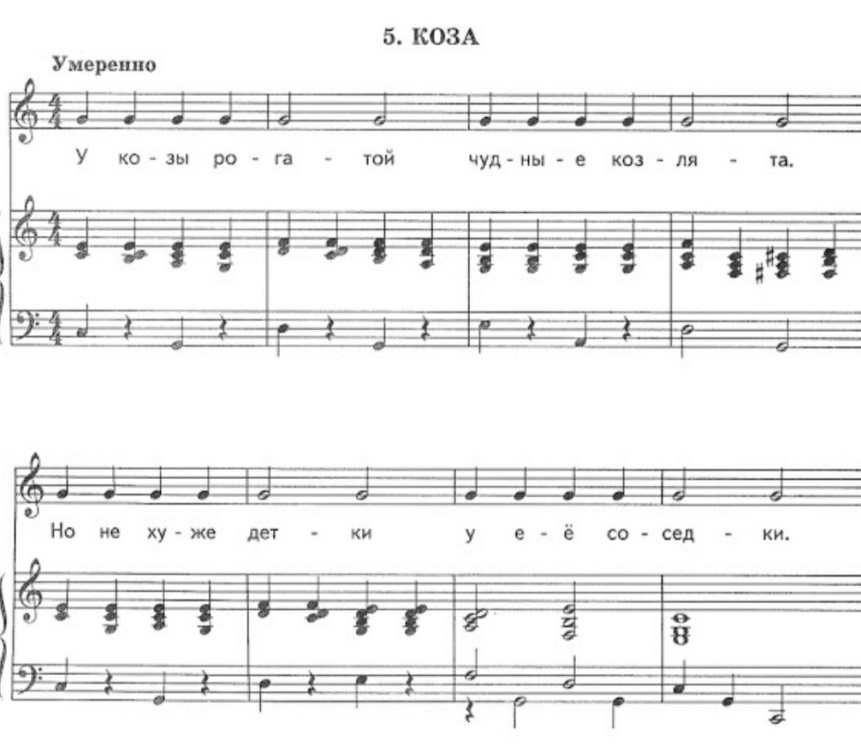 Изучение штрихов Штрих – прием игры, способ извлечения звука .                                                                                  Начинающие пианисты знакомятся с основными  фортепианными штрихами:                                                                  non legato ,legato ,staccato.                                                                                Первоначальный навык игры non legato должен воспитывать ощущение опоры пальца ,цепкого «осязания» , чувства кончика пальца , который поддерживает руку. От правильной  опоры контакта пальца и клавиши зависит окраска звука и качество.                                                                            Звукоизвлечение можно считать свободным , когда ребенок умеет сбрасывать излишнее мышечное напряжение сразу после «взятия» звука, оставляя минимальное , необходимое удержания клавиш. Физически слабый ребенок не в состоянии извлечь очень сочный, красивый звук. Но о красоте тона, ощущения глубины клавиши кончиком пальца следует  помнить.                       Пример :                                                                                                                                                                                                                         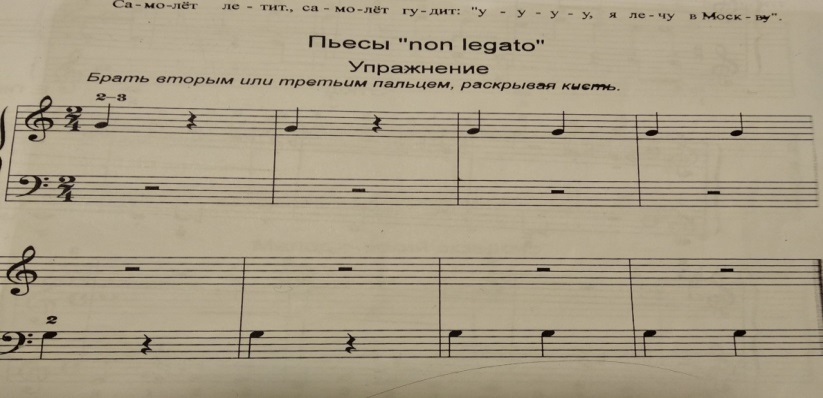 Изучение  legato начинается с работы над артикуляцией пальцев ,их независимость. С  первых шагов изучения legato важно усвоить  ребенку ,что музыкальный мотив – это музыкальное «слово» со своими «главными» звуками , что движение и сила пальцев зависит от того ,как «выговаривается» данное «слово» .Без объединительных  движений кисти невозможно исполнение legato и хорошее «выговаривание » мотивов, а также ощущение руки . При игре легато в медленном темпе важно ,чтобы начинающий не поднимал следующий палец слишком рано ( только перед тем , как следует на него «переступить»),опуская на клавишу  палец без толчка руки .                               Большую наглядность артикуляции «переступающих» пальцев могут доставить начинающему такие вопросы :                                                                           - Идя медленно по улице, поднимаешь ли ты ноги ?                                                                          -Очень высоко или так , чтобы было удобно ?                                                                                               -Топаешь при этом или просто ставишь ?                                                                                      Пример:                                                                                             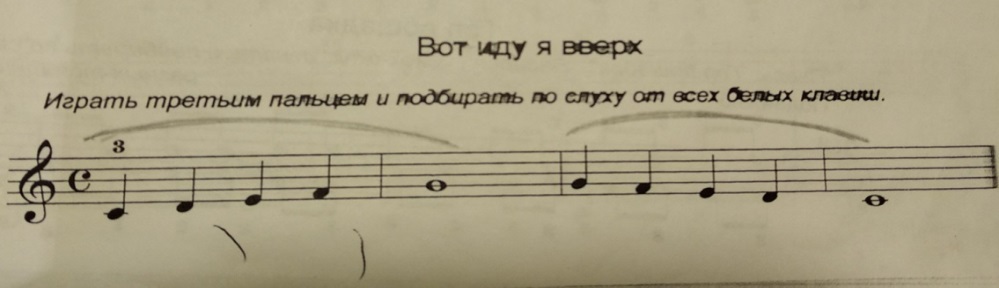 Плохая  артикуляция проявляется в том, что пальцы не «переступают», а     «переваливаются», «переползают» с клавиши на клавишу, вдавливаются в                    них. Движение пальца, подменяется толчком руки вниз. В результате –«тряска» рук, невозможность сыграть в подвижном темпе ровно, чётко. Всякое преувеличенное физическое действие во время игры как и преувеличенная артикуляция, вызывает зажатость рук (особенно у начинающих), быструю утомляемость  и напряжённость.Staccato - артикуляционный штрих, связанный с извлечением коротких,отрывистых звуков. Для staccato важен момент снятия пальца с клавиши(быстрое, экономное движение вверх). Следует предостеречь от распространенных излишних движений кисти («шлепки» по клавиатуре).Обычно это приводит к нарушению целостности фразировки. Для staccato, как и для legato, имеет значение рисунок мелодии,поэтому полезно поучить связно те эпизоды, которые впоследствии исполняются отрывисто. Найденное при игре legato объединяющее движение послужит правильным ориентиром и для staccato. К концу 1-гокласса и в последующих классах необходимо включать в репертуар обучающихся произведения, которые целиком играются staccato.       Пример :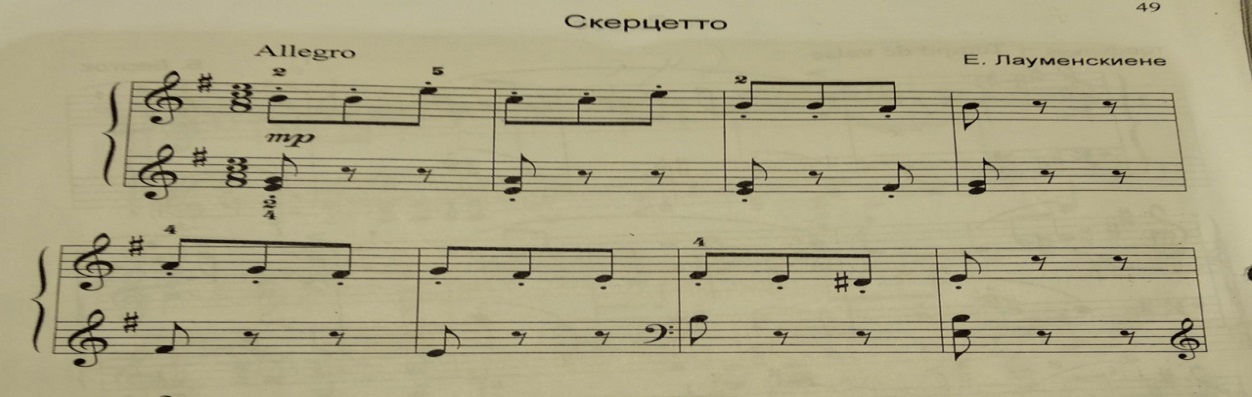 3.Художественный музыкальный образ – как рассказ.                                                              Всем известно, что суть музыкально-исполнительской деятельности состоит в том, чтобы творчески «прочесть» художественное произведение, раскрыть в своем исполнении то эмоционально-смысловое содержание, которое было заложено в него автором.                                                                                                            Характер музыки, ее эмоциональный смысл должны быть переданы максимально точно и убедительно: надо создать запоминающийся, эмоционально яркий музыкальный образ.                                                                                                                 Для того, чтобы эта работа была эффективна надо учесть                            особенности учащегося:                                                                                                                                                                                                                                                                                                             - музыкальные способности                                                                                                                                      - эмоциональную сферу личности                                                                                                              -  работоспособность Исходя из этого подбирается музыкальное художественное произведение, которое очень нравится ученику , он им захвачен ,у него блеск в глазах ,так как данная музыка нашла отклик  в его душе.Если произведение подобрано правильно, с учетом всех особенностей  учащегося ,в дальнейшем не следует даже волноваться  ,будет положительный результат .Главные задачи при подборе  репертуара.                                                                                             – профессиональный рост, приобретение новых навыков.                                                                                      -  развитие образного мышления , умения понимать и исполнять произведение.                                                                                                                  Слова Рубинштейна: «Чувства не может быть слишком много: чувство может быть только  в меру, а если его много, то оно фальшиво»  Из опыта преподавателя   Зайцевой Н.С.                                                                                   Пример :№1                                                                                                                              Ученица: Кузнецова Кристина 1 класс.                                                                     Характеристика ученика : девочка с хорошими данными ,  психологически не совсем  устойчива ,но стабильна в занятиях.Выбор произведения : «Обидели» М. Степаненко                                                                    (произведение кантиленного характера, программное,                                     программа   «приоткрывает  дверь» в музыкальный художественный образ ).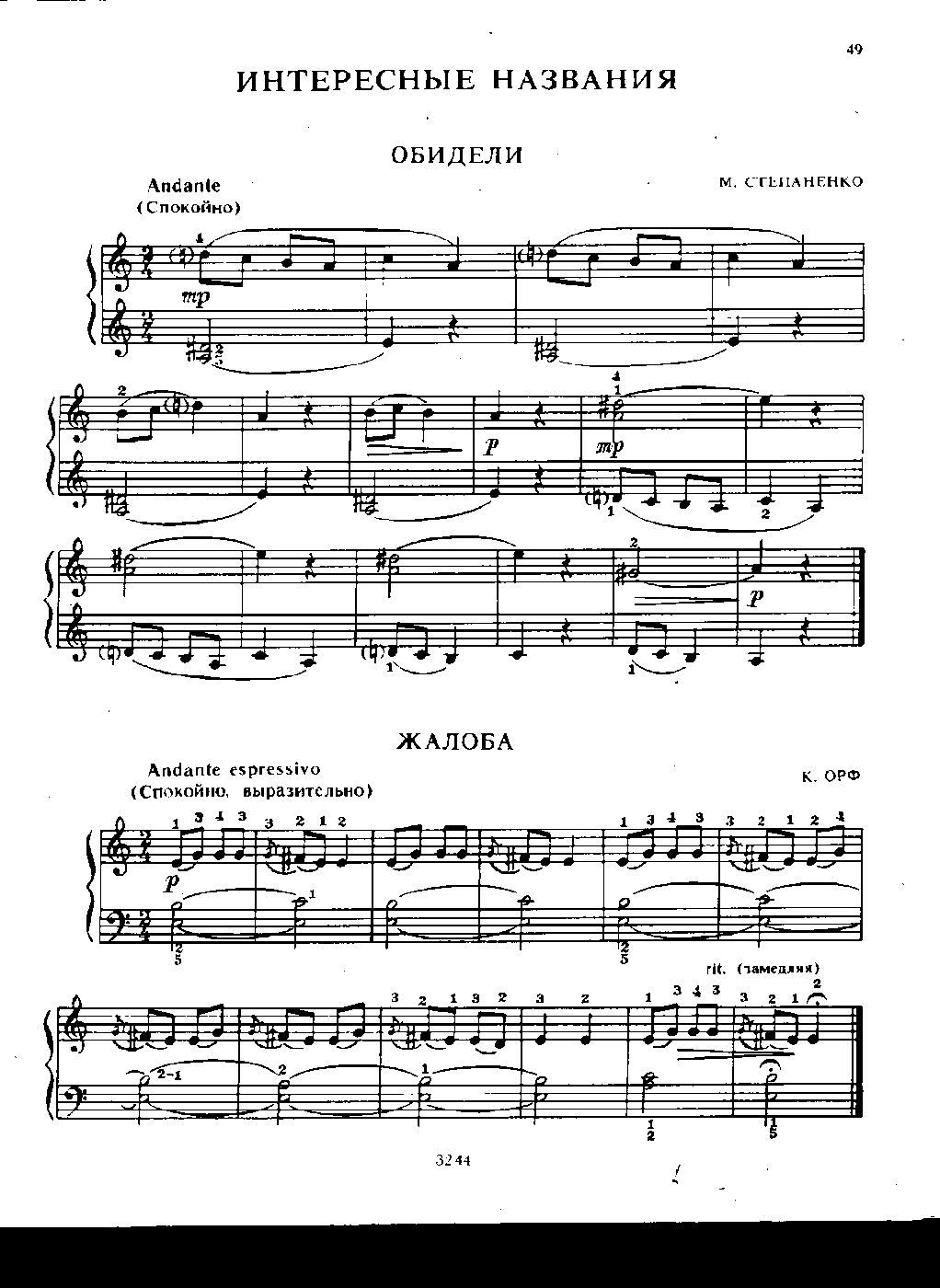 Беседа  с учеником .Учитель : « Кристина ,как ты  понимаешь слово « Обидели» ?»                                                                               Ответ : «Грусть , проживания, томление».                                                                    Учитель: «А случалось ли такое ,что на тебя кто -то обиделся ?».                                           Ответ : «Да ,было такое обидела , котёнка. Он мяукал ,плакал, есть хотел».           Творческое задание:  Совместное сочинение слов к пьесе «Обидели» : «Ходит котик, плачет, не находит корма: «Где мой корм, где ? Где мой корм, где?  Дай ,хозяин, корма котику большому, есть хочу, дай ,есть хочу ,дай».В этом произведение есть паузы, которые несут в себе смысловое значение . Котик спрашивает: «Где мой корм, где ?», после этого пауза - котик   молчит, не знает, как зайти домой , далее повторяет «Где мой корм, где ?» (тоже). Дальше паузы после слов «Есть хочу, дай ! », на этих паузах котик зашел домой , уже смотрит на хозяина с просьбой, чтобы он покормил его.Исполнение этой пьесы несет сложность в слышании   темы, так как  проходит в разных регистрах .                                                                                         Столкнувшись с этим, ученица путала регистры . Проблема ушла, когда девочка  услышала рассказ  о том, как котик сперва  ходил   по крыше вверху(верхний регистр), напевая печальную песню, так как уже сутки не пускали его в дом  , он думал , как же  попасть ему  домой, но вдруг открылась дверь ,  и котик  спрыгнул и очутился у ног хозяина ( нижний регистр), потом он начал петь свою песню внизу более настойчиво  и требовательно  чтобы его покормили .Пример:№2Ученик: Скрипицын Тимофей  2 класс Характеристика ученика :                                                                                                    мальчик с отличными данными ,психологически устойчив ,артистиченВыбор произведения: «Плясовая» И.Любарский.                                                                         (произведение программное , танцевального характера)Рассказ учителя :Пляска – танец, движение под музыку .Произведение с  более менее быстрыми движениями ног ,рук ,тела и часто сопровождается возгласами и пением .                                                                                                                                                         Танец начинается на f(G-dur)повтор на p (G-dur)- мы как бы слышим его издалека.  Далее происходит переход в другую тональность, присоединяется еще больше танцующихся на f-( e-moll) повтор на p (e-moll).Во второй части слышим кружения  под музыку , которые сменяются быстрыми движениями рук и ног .                                                                                                 Третья часть почти полностью повторяет первую ,так как она заключительная  (в разгаре ,люди веселятся ), потому звучит более ярко .                                                    Ученик :Очень захвачен, блеск в глазах, готов к упорным занятиям Техническими трудности, с  которыми столкнулся  в этом произведении, прошли более гладко ,так как  ученик  был увлечен  и настроен на концертные выступления.                                                                                               Какие же трудности возникали в этом произведении?                                           Исполнение двойных нот, мелкой техники  аккордов.Способы работы в 1,3 части                                                                                                                       Двойные ноты  - играть свободным, гибким запястьем;                                                                                                     - играть одновременно, без западения нот  при переходах ;                                                                                     Мелкая техника                                                                                                          -упражнение набором (прибавляем по одной ноте, отрабатывая каждый палец )                                                                                                                                                  -игра на стаккато( чтобы пальцы не слипались, но организованно поднимались )                                                                                                                      -медленно на легато( поднимая каждый палец, наблюдая, чтобы  каждый палец стоял –« фонарь»  вверху на руке  –косточку пальца   контролируем , чтобы не было провалов пальца)                                                                                                             - играем с выделением нот через одну – (помогает ощутить точную ритмическую организованность ,чтобы ноты не проскальзывали ноты в быстром темпе 2 часть .                                                                                                                                          Мелкая техника:                                                                                                                       - собирать мелодию в аккорды(позиционная игра)                                                                             - учить переход мелодии из правой руки в левую  (едином движении )                                                   - отрабатывать свободное движение рук в пассажах                                                         - упражнение набором                                                                                                                   4.Самостоятельная работа учащихся  Затрагивая очень важную – может и самую важную – проблему в преподавании : как сделать так , чтобы дети продуктивно занимались дома , нужно  «пофилософствовать» и постараться прямо ответить на вопрос «почему дети – в целом не хотят домашних заданий?».Существует понятия «мотивация», это то  что заставляет делать то или иное дело. Мотивация может быть внешней и внутренней .Внутренняя – это когда ты что – то делаешь « по призыву сердца» , а внешняя –«по призыву разума» и под давлением .Например, если ученик занимается музыкой потому, что ему это нравится то,   что он играет – это внутренняя мотивация , а если потому что получишь «5» или мама хочет – это внешняя .Важны обе , так как изучение музыки – это бег на длинную дистанцию и иногда «изнурительный» .Потому «пряник» в конце помогает .Но всё же самым «долгоиграющим» стимулом является заинтересованность в самой музыке . Как же помочь детям заниматься самостоятельно?Главное условие – это работать над произведением , которое нравится . Ведь музыка воздействует на человека только , тогда , когда нравиться  , вызывает эмоциональный отклик  . Тут уже от учителя зависит подобрать правильное произведение – по уровню солёности , по качеству – желательно что –нибудь  «бессмертное».                                                                                                              Примером могут послужить произведения в переложении, «популярная» классика. На таких произведениях дети  быстрее музыкально растут ,а эмоциональная образная понятность для неопытного начинающего исполнителя +высокое качество музыки приносят много радости ученику ,                          а  также  близким и друзьям.Пример №1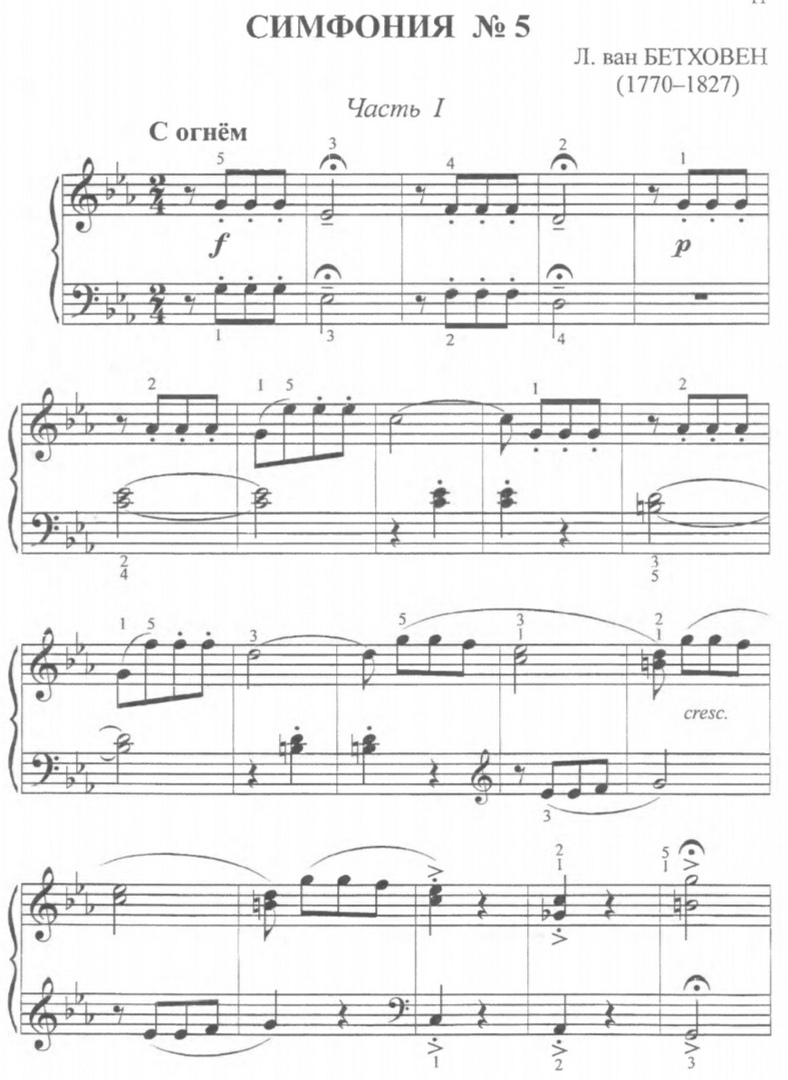 Пример №2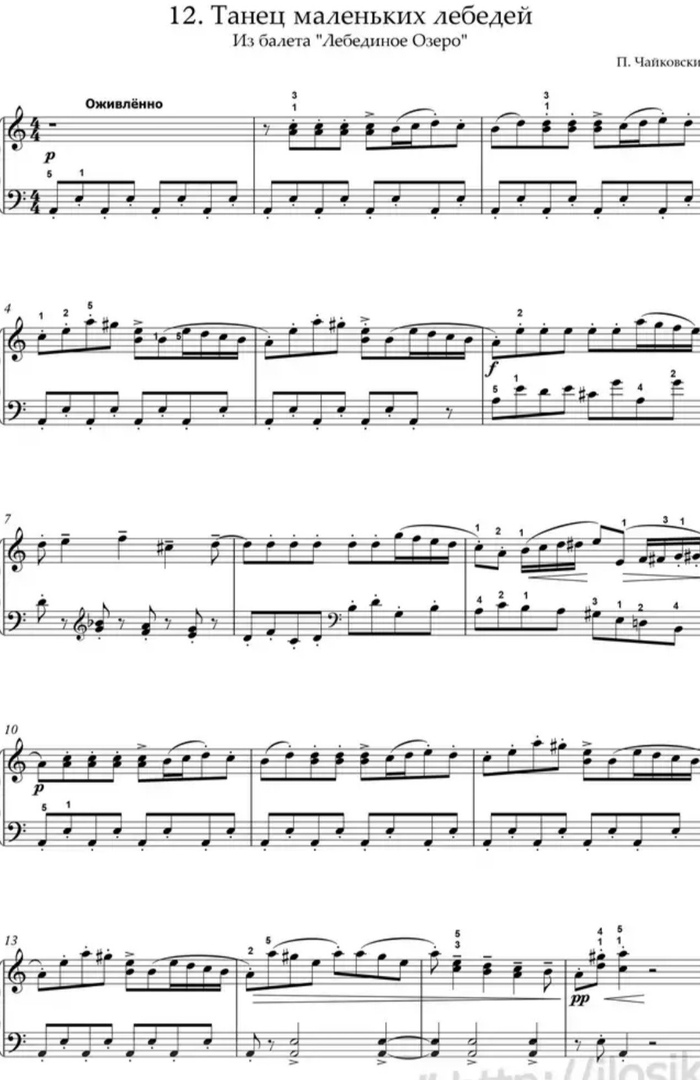 Если говорить  о внешней мотивации .                                                                               Пример : ученик – положительный , но что- то нет тяги посидеть за                       пианино. Почему ? с какими трудностями сталкивается ученик?. Понимает ли он , с чем будет  сталкиваться во время работы над пьесой ?. Ведь  если  ученик не будет вподать в уныние от бесконечных ошибок , а успешно решать их , то выполнение домашнего задания приобретет смысл , направление , удовлетворение результатами – и усилит мотивацию.1) главная трудность  для  многих –  текст. Ноты , ритм , аппликатура ,                       динамика и.т.д.. Все,  что напечатано .Исполнение текста – как чтение слов роли актером , просто знание текста – одна из трех «работ» пианиста.2)Вторая работа – все , что связанно с руками . Физическое воплощение текста в звуки .Это постановка  рук , и техника . У актеров -  это умение двигаться естественно и пластично.3) Третья работа – самая достойная , но не всегда самая трудная – превращения  нотного текста  в « музыкальную историю» то есть наполнение звуков смыслом .А у актеров – создание образа из трех работ состоит . Это венец работы , но это не в начале разучивания.  Из этих трех «работ» состоит  исполнение любого произведения (текст , техника, музыка), и проблемы ученика могут возникнуть в любой из этих 3 областей .Для продуктивной самостоятельной работы ученику должны быть ясны и понятны способы  работы во всех областях и  методы преодоления  трудностей. Очень важно , чтобы ученик не забывал , выучив без  ошибок ноты, что не все еще сделано в пьесе, а за этим следует еще большая работа , чтобы  воплотить художественный замысел композитора в произведении.Заключение.                                                                                                                   Начальное обучение игре на фортепиано предполагает не только обучение первым навыкам игры и знаниям нотной грамоты, но обязательно  совместная  творческая работа преподавателя и ученика . Ребенок учится воспринимать музыку как рассказ, как важный элемент своей жизни.                                                                                                                     Самостоятельная работа ученика проходит продуктивно, так  как  ясны  способы работы во всех областях и методы преодоления трудностей.    Музыка вызывает эмоциональный отклик  у ребенка, потому что  ему нравится произведение которое он исполнят.                                                                Библиография.1.Алексеев А.Д. Методика обучения игре на фортепиано.- М.,«Музыка»,1978.2. Алексеев А. Д. История фортепианного искусства. – М., 1988.3 .Артоболевская А.Д. Первая встреча с музыкой. - М.,1989.4.Баренбойм Л. А. Перунова Н. Путь к музыке. Ленинград, «Советскийкомпозитор», 1988.5.Ветлугина Н.А. Музыкальное развитие ребенка – М., 1978.6.Гнесина Е. Ф. Подготовительные упражнения к различным видамфортепианной техники. «Композитор. Санкт – Петербург» 2010.7.Гофман И. Фортепианная игра. Ответы на вопросы по фортепианной игре.М., Классика ХХ1, 2002.8.Калачева С.В. Стих и ритм. – М., 1978.9.Кончаловская Н. Нотная азбука. - М., 1997.10. Лонг М. Фортепиано – школа упражнений. «Музгиз» , 1963.11. Мартинсен К. А. Методика индивидуального преподавания игры нафортепиано. М., «Музыка» 197712. Юному музыканту-пианисту : хрестоматия для учащихся детской музыкальной школы : 1 класс : учебно-методическое пособие / сост. Г.Г. Цыганова, И. С. Королькова. – Ростов н/Д : Феникс, 2017. – 80 с. – (Хрестоматия педагогического репертуара). 13.Милич Б. Воспитание ученика-пианиста – К., 1997.14.Нейгауз Г.Г.	Об искусстве фортепианной	игры.	-	М.,1982.15. Николаев А.А. Некоторые вопросы развития фортепианной техники. М.,«Музыка» 1965.16.Печковская М.П. Букварь музыкальной грамоты – М.,1996.17. Симонова Т. Скороговорки для фортепиано 50 упражнений для беглостипальцев «Композитор» Санкт – Петербург, 2005.18. Нотки клавиши. Альбом для начинающих пианистов песенки, упражнения и ансамбли / сост. Т. А. Баабичева. – Окарина, 2014. – 48 с.19. Корольков И. С. Крохе-музыканту: нотная азбука для самых маленьких. Часть I / И. С. Королькова. – Изд. 9-е. – Ростов н/Д : Феникс, 2009. – 56 с. – (Мои первые ноты) Санкт – Петербург «Композитор» 1995.20. Шмидт - Шкловская А.А. Воспитание пианистических навыков,Ленинград «Музыка», 1985г.                                                                                                    21.  О. Сотникова Учебное пособие для начинающих пианистов . Я учусь играть "Союз художников", 2002.